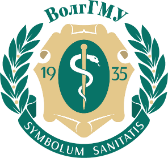 МИНИСТЕРСТВО ЗДРАВООХРАНЕНИЯ РОССИЙСКОЙ ФЕДЕРАЦИИФЕДЕРАЛЬНОЕ ГОСУДАРСТВЕННОЕ БЮДЖЕТНОЕ ОБРАЗОВАТЕЛЬНОЕУЧРЕЖДЕНИЕ ВЫСШЕГО ОБРАЗОВАНИЯВОЛГОГРАДСКИЙ ГОСУДАРСТВЕННЫЙ МЕДИЦИНСКИЙ УНИВЕРСИТЕТ Институт общественного здоровьяКафедра иностранных языков с курсом латинского языкаКафедра русского языка и социально-культурной адаптацииМежрегиональная научно-практическая конференция «Культура, общество, язык в медицинской коммуникации»5 декабря 2023 г.Информационное письмоУважаемые коллеги!Кафедра иностранных языков с курсом латинского языка и кафедра русского языка и социально-культурной адаптации Волгоградского государственного медицинского университета приглашают Вас принять участие в Межрегиональной научно-практической конференции «Культура, общество, язык в медицинской коммуникации». Конференция состоится 5 декабря 2023 года в онлайн режиме.Место проведения конференции: г. Волгоград, пл. Павших Борцов, д. 1.Форма проведения конференции: онлайн.Ссылка на сайт трансляции будет выслана участникам конференции накануне ее проведения. Программа конференции: торжественное открытие конференции, пленарное заседание, работы секций. Доклад на пленарном заседании – 15-20 минут. Доклад на секционном заседании – 10-15 минут. Рабочий язык конференции – русский.В рамках конференции планируется работа по следующим секциям:Секция 1. Межкультурная коммуникативная компетенция медицинского специалиста;Секция 2. Социокультурные и культурно-исторические аспекты медицинской коммуникации;Секция 3. Проблемы изучения медицинского дискурса.К участию приглашаются учёные, специалисты профессиональной коммуникации в сфере медицины, преподаватели, аспиранты, магистранты, студенты.Для участия необходимо до 5 октября 2023 года прислать по электронной почте заявку по форме (см. Приложение 1); тезисы статьи (от 3 до 5 страниц) для публикации (требования к оформлению тезисов см. Приложение 2). Адрес электронной почты для подачи заявки и тезисов: conf.foreign.volggmu@mail.ru (в Теме письма указать Язык_Мед_Коммуникации2023).Материалы для публикации могут быть представлены на русском или английском языках. Публикация работ и участие в конференции для авторов, докладчиков и слушателей бесплатные. Докладчикам будут высланы сертификаты в электронном виде на указанную в заявке электронную почту. По материалам конференции будет подготовлен Сборник с индексацией в РИНЦ. Материалы необходимо выслать не позднее 5 октября 2023 года.Оргкомитет оставляет за собой право отбора статей для публикации. Статья должна иметь строго научный характер и представлять результаты собственного исследования. К публикации не принимаются работы публицистического и художественного характера, а также работы, являющиеся компиляциями чужих исследований. Не принимаются статьи, не соответствующие тематике конференции, содержащие плагиат, оформленные с нарушением указанных требований.Обращаем внимание: минимальный процент оригинальности текста 75%Контактная информация: все вопросы, касающиеся конференции, Вы можете задать по электронному адресу conf.foreign.volggmu@mail.ru. Убедительная просьба посылать заявку и тезисы ДВУМЯ отдельными файлами в ОДНОМ письме (Иванов_заявка, Иванов_тезисы), указав в теме сообщения тему конференции и свою фамилию «Язык_Мед_Коммуникации2023_Иванов».Приложение 1Заявка участника**Примечание! Количество авторов одного доклада/статьи – не более трех!Заявка оформляется на каждого автора отдельно.Приложение 2Требования к оформлению тезисов**Объем тезисов – от 3 до 5 страниц формата А4.Microsoft Word, Times New Roman, 14 pt.Межстрочный интервал – одинарный.Поля – по 2 см. Выравнивание по ширине. Ориентация – книжная. Перенос автоматический. Абзацный отступ 1,25 см.На первой строке — название тезисов (начертание полужирное, прописными буквами, отступ — одна строка);На третьей строке — инициалы и фамилия автора, в скобках город (начертание — полужирный курсив, выравнивание по правому краю);На четвертой строке — название организации, которую представляет автор (начертание — полужирный курсив, выравнивание по правому краю);На пятой строке — адрес электронной почты (начертание — полужирный курсив, отступ — одна строка;на седьмой строке — аннотация (не более 10 строк);на восьмой строке – ключевые слова (от 5 до 7);на десятой строке – текст статьи;иллюстративный материал выделяется курсивом без кавычек, анализируемые единицы в тексте — полужирным шрифтом;ссылки на литературу оформляются согласно ГОСТу Р 7.0.7–2021: [Иванов, 1989, с. 215],[Иванов, 1989, с. 215; Петров, 2009, с. 105], [Там же. С. 215];просьба различать тире (—) и дефис (-).1. Основные сведения об авторе (приводятся на русском и английском языках) содержат:– имя, отчество, фамилию автора (полностью);– место работы/ учебы автора(ов) (без обозначения организационно-правовой формы юридического лица: ФГБУН, ФГБОУ ВО, ПАО, АО и т. п.);– адрес организации (учреждения), её подразделения, где работает или учится автор (город и страна);– электронный адрес автора (e-mail);– открытый идентификатор учёного (Open Researcher and Contributor ID – ORCID) (Scopus - при наличии).(Пример – Сергей Юрьевич Глазьев Финансовый университет, Москва, Россия, serg1784@mail.ru, https://orcid.org/0000-0003-4616-0758)2. Аннотация – на русском и английском языках. Объём не превышает 10 строк.Перед аннотацией приводят слово «Аннотация» (“Abstract”).3. Количество ключевых слов (словосочетаний) от 5 до 7 слов (словосочетаний). После ключевых слов точку не ставят.4. Основной текст статьи структурировать из следующих частей:– введение;– текст статьи (с выделением разделов «Материалы и методы», «Результаты», «Обсуждение» и др.);– заключение.5. Надписи и подписи к иллюстративному материалу (если имеются) приводят на языке текста статьи и повторяют на английском языке.6. Ссылки на источники литературы – в тексте указываются в квадратных скобках, используя нумерацию по алфавиту.К тезисам прилагаются отдельными файлами: 1) данные об авторах (научном руководителе): фамилия, имя, отчество, учёная степень и звание, место работы, контактный номер телефона и адрес электронной почты, форма участия (доклад/ публикация).** Принимается не более трех статей от одного автора.Образец оформления тезисовЯзыковое сознание и методы его изучения(пропуск строки)И.И. Иванов (Волгоград)Волгоградский государственный медицинский университет		ivanov@yandex.ru(пропуск строки)Аннотация: Текст аннотации (не более 500 знаков с пробелами)Ключевые слова: 5-7 слов(пропуск строки)Текст статьи: …….Список источниковБудем рады видеть Вас среди наших авторов!ФИОМесто работы (город, вуз, кафедра)ДолжностьНаучная степеньНаучное званиеЭлектронная почтаSPIN код (при его наличии статья сразу будет привязана к авторскому профилю в РИНЦ)Название доклада/статьи